Kochani Rodzice oraz wszyscy inni przyjaciele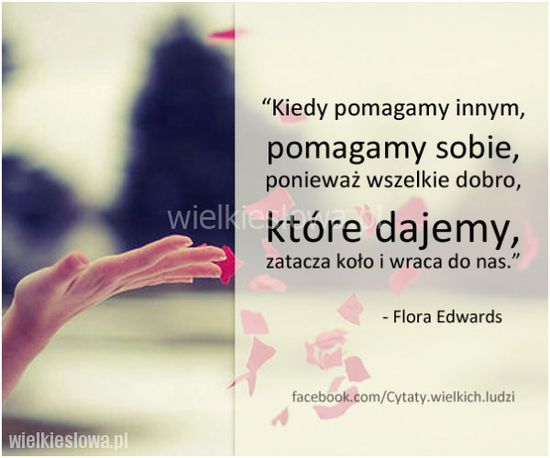  naszego przedszkolaBardzo serdecznie DZIĘKUJEMY za każdy oddany głos dla naszego projektu realizowanego z Budżetu Obywatelskiego na rok 2022.Dziękujemy wszystkim, którzy nie szczędzili trudu i energii na zachęcanie do głosowania na nasze projekty. Wasze poparcie świadczy o prawdziwej wartości i przydatności opracowanego projektu, a wyniki głosowania dały nam obraz tego, jak bardzo nas wspieracie i zawsze służycie pomocą. W tym zacnym gronie znaleźli się i tacy Rodzice, których dzieci nie uczęszczają już do naszej placówki, ale mimo tego bardzo aktywnie włączali się w akcję promującą projekty 
i zdobywali dla nas głosy.To wielka radość, ale też i duży dług wdzięczności względem Was drodzy Państwo! Naszą postawą i pracą postaramy się nie zawieść Waszych oczekiwań dziękując za zaufanie jakim obdarzacie nasz każdego dnia.Nazwy zwycięskich projektów:Aktywny przedszkolak w bezpiecznej przestrzeni w Miejskim Przedszkolu nr 8 Montessori w Jarosławiu – wymiana stolików, krzesełek, regałów.Kto koduje, ten umysł trenuje- 